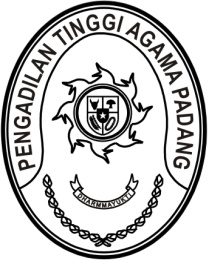 MAHKAMAH AGUNG REPUBLIK INDONESIADIREKTORAT JENDERAL BADAN PERADILAN AGAMAPENGADILAN TINGGI AGAMA PADANGJalan By Pass KM 24, Batipuh Panjang, Koto TangahKota Padang, Sumatera Barat 25171 www.pta-padang.go.id, admin@pta-padang.go.idSURAT PERNYATAAN MELAKSANAKAN TUGASNomor : Yang bertanda tangan dibawah ini:Nama	:	Dra. Hj. Rosliani, S.H., M.H.NIP	:	196310081989032003Pangkat/Golongan	:	Pembina Utama (IV/e)Jabatan	:	Wakil Ketua Pengadilan Tinggi Agama PadangDengan ini menyatakan dengan sesungguhnya, bahwa:Nama	: Mursyidah, S.AP.NIP	: 199306122019032013Pangkat/Golongan	: Penata Muda Tingkat I (III/b)Jabatan	: Analis Sumber Daya Manusia Aparatur Ahli Pertama
  Pengadilan Tinggi Agama PadangYang diangkat berdasarkan Keputusan Pelaksana Tugas Sekretaris Mahkamah Agung RI Nomor 2071/SEK/SK.KP4.1.3/X/2023 tanggal 31 Oktober 2023, terhitung mulai tanggal 1 November 2023 telah nyata melaksanakan tugas sebagai Analis Sumber Daya Manusia Aparatur Ahli Pertama Pengadilan Tinggi Agama Padang dan berdasarkan Peraturan Presiden Republik Indonesia Nomor 70 Tahun 2022 diberikan tunjangan jabtaan sebesar Rp540.000 (lima ratus empat puluh ribu rupiah) terhitung 1 November 2023	Demikianlah Surat Pernyataan ini saya buat dengan sesungguhnya dengan mengingat sumpah jabatan/Pegawai Negeri Sipil dan apabila dikemudian hari isi surat pernyataan ini ternyata tidak benar, yang mengakibatkan kerugian terhadap Negara, maka saya bersedia menanggung kerugian tersebut.	Asli Surat Pernyataan ini disampaikan kepada Kepala Kantor Pelayanan Perbendaharaan Negara di Padang.	Padang, 6 November 2023	Wakil Ketua,Dra. Hj. Rosliani, S.H., M.H.
NIP. 196310081989032003Tembusan :Plt. Sekretaris Mahkamah Agung RI c.q. Kepala Biro Kepegawaian;Plt. Direktur Jenderal Badan Peradilan Agama Mahkamah Agung RI;Pegawai yang bersangkutan.